Myśl przewodnia„Wymagajcie od siebie nawet wówczas, kiedy inni od Was wymagać nie będą” „Przekroczyć próg nadziei” Święty Jan Paweł IIJak rozumiemy wychowanie?„W wychowaniu chodzi właśnie o to, ażeby człowiek stawał się coraz bardziej człowiekiem - o to, ażeby bardziej był, a nie tylko więcej miał. Aby więc poprzez wszystko, co ma, posiada, umiał bardziej być człowiekiem, to znaczy, ażeby również umiał bardziej być nie tylko z drugim człowiekiem, ale i dla drugiego”.Święty Jan Paweł IIPodstawy prawne programu wychowawczo – profilaktycznegoKonstytucja Rzeczpospolitej Polskiej z 2 kwietnia 1997 r. (Dz.U. z 1997 r. nr 78, poz. 483 ze zm.).Konwencja o Prawach Dziecka, przyjęta przez Zgromadzenie Ogólne NarodówZjednoczonych 20 listopada 1989 r. (Dz.U. 1991 nr 120, poz. 526).Ustawa z 26 stycznia 1982 r. - Karta Nauczyciela (tekst jedn.: Dz.U. 2016 poz. 1379).Ustawa z 7 września 1991 r. o systemie oświaty (tekst jedn.: Dz.U. 2016 poz.1943 
z późn. zmianami).Ustawa z 14 grudnia 2016 r. - Prawo oświatowe (Dz.U. 2017 poz. 59 z późn. zmianami).Rozporządzenie Ministra Edukacji Narodowej z 26 lipca 2018r. zmieniające rozporządzenie w sprawie podstawy programowej wychowania przedszkolnego oraz podstawy programowej kształcenia ogólnego dla szkoły podstawowej, w tym dla uczniów z niepełnosprawnością intelektualną w stopniu umiarkowanym lub znacznym, kształcenia ogólnego dla szkoły branżowej I stopnia, kształcenia ogólnego dla szkoły specjalnej przysposabiającej do pracy oraz kształcenia ogólnego dla szkoły policealnej (Dz.U. 2018 poz.1679).Ustawa z 26 października 1982r. o wychowaniu w trzeźwości i przeciwdziałaniu alkoholizmowi (tekst jedn.: Dz.U. 2016 poz. 487).Ustawa z 29 lipca 2005r. o przeciwdziałaniu narkomanii (tekst jedn.: Dz.U. 2017 poz. 783).Ustawa z 8 kwietnia 2010r. o zmianie ustawy o ochronie zdrowia przed następstwami używania tytoniu i wyrobów tytoniowych oraz ustawę o Państwowej inspekcji Sanitarnej (Dz.U. z 2010 poz. 529).Ustawa z dnia 22 lipca 2016 r. o zmianie ustawy o ochronie zdrowia przed następstwami używania tytoniu i wyrobów tytoniowych (Dz.U z 2016 poz.1331)Rozporządzenie Ministra Edukacji Narodowej z 9 sierpnia 2017 r. w sprawie zasad udzielania i organizacji pomocy psychologiczno- -pedagogicznej w publicznych przedszkolach, szkołach i placówkach (Dz.U. 2017 poz. 1591).Rozporządzenie Ministra Edukacji Narodowej z 22 stycznia 2018 r. w sprawie zakresu i form prowadzenia w szkołach i placówkach systemu oświaty działalności wychowawczej, edukacyjnej, informacyjnej i profilaktycznej w celu przeciwdziałania narkomanii (Dz.U. 2018 poz. 214).Rozporządzenie Ministra Edukacji Narodowej z dnia 9 sierpnia 2017 r. w sprawie warunków organizowania kształcenia, wychowania i opieki dla dzieci i młodzieży niepełnosprawnych, niedostosowanych społecznie i zagrożonych niedostosowaniem społecznym (Dz.U 2017 poz.1578).Ustawa z dnia 12 kwietnia 2019r. o opiece zdrowotnej nad uczniami (Dz. U. 2019                poz. 1078).Rozporządzenie Ministra Edukacji Narodowej z dnia 31 października 2018r. zmieniające rozporządzenie w sprawie bezpieczeństwa i higieny w publicznych
 i niepublicznych szkołach i placówkach (Dz.U 2018 poz.2140).Kierunki polityki oświatowej państwa na rok szkolny 2019/2020.Statut Szkoły Podstawowej Nr 21 z Oddziałami Integracyjnymi im. Świętego Jana Pawła II w Nowym SączuOgólna koncepcja programu wychowawczo-profilaktycznegoWstępNajwiększe prawa wychowawcze do swoich dzieci posiadają rodzice. Nauczyciele wspierają rodziców w dziedzinie wychowania, ale nie ponoszą całkowitej i wyłącznej odpowiedzialności              za wszystkie możliwe działania wychowawcze. Kierunek działalności wychowawczej szkoły nie może być jednak sprzeczny z wolą rodziców.Celem ogólnym wychowania jest wszechstronny rozwój osobowy uczniów. Szkoła winna wspomagać w każdej działalności edukacyjnej rozwój osobowy ucznia we wszystkich wymiarach: intelektualnym, moralnym, psychicznym, społecznym, zdrowotnym, estetyczny i duchowym.Dzięki wychowaniu uczeń winien dalej podążać drogą poznawczą i rozwijać w sobie dociekliwość ukierunkowaną na poszukiwanie prawdy, dobra i piękna świata.Wychowanie to proces wspierania dziecka w rozwoju ku pełnej dojrzałości w sferze fizycznej, emocjonalnej, intelektualnej, duchowej i społecznej, wzmacniany i uzupełniany poprzez działania 
z zakresu profilaktyki problemów dzieci i młodzieży.Profilaktyka to kompleksowa interwencja kompensująca niedostatki wychowania, która obejmuje równoległe trzy obszary działania:wspomaganie wychowanka w radzeniu sobie z trudnościami zagrażającymi jego prawidłowemu rozwojowi i zdrowemu życiu, (czyli budowanie odporności i konstruktywnej zaradności);ograniczanie i likwidowanie czynników ryzyka, które zaburzają prawidłowy rozwój 
i dezorganizację zdrowia;inicjowanie i wzmacnianie czynników chroniących, które sprzyjają prawidłowemu rozwojowi oraz umożliwiają prowadzenie zdrowego stylu życia.Profilaktyka w naszej szkole powinna koncentrować się na wzmacnianiu czynników chroniących, które zwiększają odporność człowieka na działanie czynników ryzyka oraz eliminowaniu czynników ryzyka, czyli cech jednostki i środowiska sprzyjających zachowaniom ryzykownym.Do czynników chroniących zalicza się:rozwijanie zainteresowań nauką szkolną uczniów;wspomaganie rozwoju moralnego uczniów (poszanowanie norm, wartości, autorytetów) zgodnie z nauką Patrona szkoły Świętego Jana Pawła II; stwarzanie uczniom możliwości przynależenia do pozytywnych grup rówieśniczych: kół zainteresowań, zespołów sportowych, muzycznych;wspomaganie rodziców w prawidłowym pełnieniu przez nich funkcji wychowawczych, budowanie silnej więzi emocjonalnej z rodzicami, zapewnienie opieki sprawowanej przez kompetentną osobę dorosłą.Do czynników ryzyka zalicza się:środowisko społeczne promujące negatywne wzorce zachowań;grupa rówieśnicza, w której normą są zachowania dysfunkcyjne;niskie wyniki w nauce i brak celów życiowych;brak dobrej więzi z rodzicami;konflikty z rodzicami;wczesna inicjacja w zachowaniach ryzykownych.Misja SzkołyMisja naszej szkoły to słowa Papieża wypowiedziane w 1997 roku w Poznaniu, w czasie spotkania z młodzieżą: "Wymagajcie od siebie nawet wtedy, kiedy inni wymagać od was nie będą". Dopełnieniem myśli zawartych w misji są słowa wyryte na rewersie medalu szkoły: "Przekroczyć próg nadziei" oraz motto statutu szkoły „Prawo do życia jest dla człowieka prawem najbardziej podstawowym. Prawo do życia to znaczy prawo do narodzenia, a potem prawo do istnienia aż do naturalnej śmierci: dopóki żyję, mam prawo żyć".Wizja SzkołySzkoła jest ośmioletnią szkołą podstawową.Podstawa działania to:wychowanie dziecka zgodnie z nauką Patrona szkoły Świętego Jana Pawła II; poszanowanie życia i godności człowieka;kultywowanie tradycji narodowych, regionalnych i rodzinnych;dobre przygotowanie ucznia do dalszej edukacji.Wybrane programy nauczania oraz oferta zajęć pozalekcyjnych pozwalają na wszechstronne kształcenie młodego człowieka.Przygotowany i ciągle kształcący się zespół nauczycieli przy współpracy rodziców dąży do wychowania dzieci w duchu chrześcijańskich wartości, odpowiedzialnych zawszystkie podejmowane decyzje, kultywujących tradycje patriotyczne i rodzinne, otwartych na wezwania XXI wieku.Szkoła dba o rozwój fizyczny i zdrowie dziecka.Szkoła współpracuje ze środowiskiem w celu stworzenia dzieciom optymalnych możliwości skorzystania z procesu nauczania.Nasza szkoła to miejsce, gdzie dobro i szczęście dziecka jest najważniejszym celem troski i opieki ze strony nauczycieli wspomaganych przez rodziców.Model AbsolwentaChcemy, aby nasz absolwent reprezentował następujące cechy i postawy:Patriotyzmkieruje się miłością do ojczyznyszanuje polskie tradycje narodoweszanuje polskie dziedzictwo kulturoweszanuje polskie symbole narodowezna hymn państwowyOdpowiedzialnośćpotrafi przemyśleć każdą decyzjępomyśli o skutkach swego działaniapotrafi przyznać się do błędu zna i przestrzega zasady bezpieczeństwawywiązuje się z powierzonych zadań i funkcji Samodzielnośćsamodzielnie organizuje sobie proces zdobywania informacjiradzi sobie w sytuacjach pozaszkolnych ( w banku, w sklepie, pisanie podstawowych pism użytkowych)Uczciwośćdotrzymuje danego słowarzetelnie wykonuje zadaniarozumie, czym jest odwaga cywilnajest lojalnymówi prawdęWrażliwośćniesie pomocdostrzega potrzeby drugiego człowiekastara się zrozumieć problemy innychKultura osobistazna i stosuje podstawowe zasady obowiązujące w kontaktach międzyludzkichszanuje ludzi i respektuje ich prawapotrafi asertywnie wyrazić swoje myśli i uczuciadba o higienę osobistą i estetyczny wyglądDociekliwośćpotrafi formułować pytania w celu poszukiwania prawdy o świeciedostrzega złożoność problemów społeczno- politycznych w krajuchce zdobywać wiedzę, jest dociekliwy i kreatywny w jej poszukiwaniuKomunikatywnośćpotrafi współpracować w grupiepotrafi komunikować się z innymi zgodnie z przyjętymi normami społecznymiOtwartośćszanuje wygląd innych osób i odmienność poglądówszanuje osoby sprawne inaczejwykazuje zrozumienie dla potrzeb drugiego człowiekaDiagnoza potrzebW szkole systematycznie przeprowadza się diagnozę środowiska, analizuje się potrzeby 
i zasoby szkoły z obszaru wychowania i profilaktyki, na podstawie:ankiet skierowanych do rodziców, uczniów i nauczycieli;spostrzeżeń wychowawcy na temat klasy;analizy dokumentacji szkolnej;obserwacji bieżących zachowań uczniów na terenie szkoły;sprawozdań semestralnych opracowanych przez wychowawców i pedagoga szkolnego.W wyniku podejmowanej analizy wyłoniono następujące obszary problemowe:brak świadomości wśród uczniów związanej z zagrożeniami wynikającymi             z cyberprzemocy;przypadki nierespektowania norm społeczne;agresja słowna i fizyczna wśród uczniów;rozszerzenie działań na rzecz profilaktyki uzależnień i przemocy.Zadania Ogólne:Kształtowanie młodego, wrażliwego człowieka, kierującego się w życiu wartościami chrześcijańskimi, przestrzeganiem norm, obowiązków, zasad tolerancji i godności.Umocnienie więzi z krajem ojczystym oraz kształtowanie świadomości obywatelskiej                       i patriotycznej.Ukazywanie wartości rodziny w życiu osobistym człowieka.Kształtowanie tożsamości lokalnej w aspekcie dziedzictw kulturowego regionu.Rozbudzanie zainteresowań dziecka własnym zdrowiem i zdrowym stylem życia.Rozwijanie poczucia odpowiedzialności za siebie i społeczność, w której żyje.Kształtowanie świadomości czytelniczej.Kształtowanie pozytywnych postaw społecznych i promowanie bezpiecznych zachowań.Ewaluacja programuW ustaleniu, czy realizowany program przynosi oczekiwane efekty, niezbędna jest jego ewaluacja. Należy, więc kontrolować zarówno przebieg procesu, jak osiągnięte wyniki. Ewaluacja programu będzie przeprowadzana przez zespół nauczycieli powołany przez dyrektora szkoły.Metody:wywiady,rozmowy,analiza dokumentacji,badania opinii,obserwacje,badania statystyczne,ankiety,kwestionariusz.Monitorowanie dotyczące sprawdzenia stopnia realizacji założonych celów zawartych 
w programie odbywać się będzie w następujących obszarach:Odbiór przyjętego przez szkołę systemu wartości ( ankieta, kwestionariusz, rozmowy, wywiady).Znajomość symboli narodowych ( rozmowy, efekty konkursów).Ilość uczniów uczestniczących w imprezach, konkursach ( dane statystyczne). Umiejętność rozwiązywania problemów przez uczniów (ankiety, wywiady).Obserwacja zachowań uczniów poprzez wywiad z nauczycielami i rodzicami.Analiza stopnia zaangażowania uczniów w działania demokratyczne i społeczne:udział w pracach Samorządów Uczniowskich,badania przestrzegania obowiązku ucznia ( ankiety, obserwacja)udział uczniów w szkolnych akcjach na rzecz ochrony środowiska naturalnego (obserwacje, efekty konkursów).Analiza stopnia korzystania przez uczniów z oferty pozalekcyjnej:udział w zajęciach pozalekcyjnych,wyniki czytelnictwa w szkole,Udział rodziców w życiu klasy, szkoły ( wywiadówki, spotkania indywidualne, imprezy szkolne, klasowe, Rada Rodziców) - ankiety, arkusz obserwacji, rejestr spotkań. Ilość wydanych uczniom kart rowerowych (dane statystyczne).Pomoc uczniom w trudnych sytuacjach życiowych ( rozmowy, sondaże, wywiady, dane statystyczne).Program Wychowawczo-Profilaktyczny Szkoły Podstawowej Nr 21 z Oddziałami Integracyjnymi im. Świętego Jana Pawła II w Nowym Sączu na rok szkolny 2019/2020, został uchwalony przez Radę Rodziców w porozumieniu z Radą Pedagogiczną na posiedzeniu w dniu 30 września 2019r. Uchwała Nr12-2019/2020Przewodniczący Rady Pedagogicznej                                                 Przewodniczący Rady Rodziców Nowy Sącz dnia……………………..                                                Nowy Sącz dnia………………Zadania szczegółoweFormy realizacjiOsoby odpowiedzialneWychowanie uczniów zgodnie z nauczaniem Świętego Jana Pawła IIWybór programów nauczaniauwzględniających chrześcijański systemem wartości.Zapoznanie z życiem 
i działalnością Patrona szkoły - opracowanie tematyki godzin wychowawczych.Organizowanie i udział       w konkursach związanych               ze Świętym Janem Pawłem II na terenie szkoły i poza nią. Wspólne uczestnictwo we Mszy Świętej na rozpoczęcie
i zakończenie roku szkolnego, święto szkoły i rekolekcje wielkopostne oraz ślubowanie klas I.Udział w ogólnopolskichpielgrzymkach: Częstochowa, Stary Sącz.Opieka nad tablicą                      z wizerunkiem Świętego        Jana  Pawła II znajdująca  się przed wejściem do szkoły.Udział w akcji na rzecz „Dzieł Nowego Tysiąclecia”.Organizacja MiędzyszkolnegoBiegu Patrolowego "Śladami miejsc związanych ze Świętym Janem Pawłem II  w Nowym Sączu"NauczycieleWychowawcy,nauczyciele językapolskiegoNauczycieleDyrektor, nauczycieleDyrektor, wychowawcyWychowawcy klasPedagog szkolnyWszystkie podmioty szkoły2. Kultywowanie tradycji szkolnych związanych                     z osobą Patrona szkoły.Praca w Diecezjalnej Rodzinie Szkół Jana Pawła II.Współpraca z Ogólnopolską Rodziną Szkół Jana Pawła II – udział w zjazdach ogólnopolskich.Uroczyste obchody rocznic związanych z Patronem szkoły:16 października – rocznica wyboru Karola Wojtyły na Papieża;4 listopada - imieninyPapieża Świętego Jana Pawła II;27 kwietnia - rocznicakanonizacji Świętego Jana Pawła II;18 maja - rocznica urodzin Karola Wojtyły; 16 czerwca - rocznica pobytu Jana Pawła II  w Starym Sączu.Reprezentowanie szkoły przez poczet sztandarowy                     w uroczystościach szkolnych, miejskich i ogólnopolskich.DyrektorDyrektor	, KatecheciWychowawcy , kaltcheciWychowawcy klas IKatecheciDyrektor, katecheci, WychowawcyDyrektor, Opiekun Pocztu SztandarowegoZadania szczegółoweFormy realizacjiOsoby odpowiedzialneKształtowanie szacunku           i miłości do narodowego dziedzictwa, symboli, wartości kultury, historii.Uczestniczenie                       w uroczystościach 
o charakterze patriotycznym szkolnego pocztu sztandarowego.Poznawanie Hymnu Narodowego - Mazurka Dąbrowskiego, „Bogurodzicy” i „Roty”.Organizacja i uczestnictwo 
w konkursach wiedzy oraz artystycznych o charakterze patriotycznym.Zorganizowanie Ogólnopolskiego Konkursu Historycznego „Przywrócić głos Niezłomnym, Nieobecnym na lekcjach historii”.Opiekun SUNauczyciele języka polskiego, historii, muzykiNauczyciele historii, muzyki             i plastykiNauczyciele historii, muzyki          i plastykiKształtowanie postawPatriotycznych poprzez pamięć o dziejach narodu i państwa polskiego.Obchody Święta Niepodległości i rocznicy Uchwalenia Konstytucji 
3 maja:organizowanie uroczystych akademii,wykonanie okolicznościowej dekoracji na korytarzach szkolnych             i w salach lekcyjnych.Poznanie ludzi tworzących historię naszej Ojczyzny – spotkania z kombatantami 
II wojny światowej i ludźmi walczącymi z komunizmem.Upamiętnienie rocznicy agresji sowieckiej i niemieckiej na Polskę we wrześniu 1939 roku, zbrodni katyńskiej, powstania „Solidarności” 
w sierpniu 1980 roku oraz Narodowego Dnia Pamięci "Żołnierzy Wyklętych":okolicznościowa dekoracja szkoły,okolicznościowe akademie,przeprowadzenie lekcji wychowawczej,Porządkowanie grobów, składanie kwiatów
 i zapalenie zniczy pod pomnikami pamięci narodowej na Cmentarzu Komunalnym  w Nowym Sączu.Wychowawcy klas (wg harmonogramu)Nauczyciele historiiWychowawcy klas IV-VINauczyciele historiiNauczyciele, wychowawcyOpiekun Samorządu UczniowskiZadania szczegółoweFormy realizacjiOsoby odpowiedzialne1.Kształtowanie prawidłowychrelacji dziecka z rodziną.Prowadzenie rozmów z rodzicami na temat prawidłowego funkcjonowania dziecka 
w rodzinie.Zorganizowanie konkursu plastycznego dla uczniów klas I-III pt. „Moje miejsce w rodzinie”DyrektorNauczyciel plastykiPedagog szkolnywychowawcy2. Podtrzymywanie tradycjiwystępujących w rodzinie i przenoszenie ich na teren szkoły.Umacnianie naturalnych więzów uczuciowych · w rodzinie - organizowanie Dnia Babci i Dziadka.Organizowanie spotkań klasowych z okazji świąt Bożego Narodzenia i Wielkanocy                     z udziałem rodziców.Prezentowanie świątecznych tradycji  i zwyczajów rodzinnych.Organizowanie konkursu na najładniejszy stroikbożonarodzeniowy, kartkę świąteczną i ozdobę choinkową.Zorganizowanie przeglądu sal lekcyjnych w związku 
z najładniejszą dekoracjąBożonarodzeniową
 z zachowaniem rodzinnych tradycji świątecznych.Zorganizowanie koncertu bożonarodzeniowego
 i wielkanocnego.Dekorowanie szkoły 
z okazji Świąt Wielkanocnych
 i Bożego Narodzenia.Zorganizowanie „Mikołajek” dla klas.Zabawa karnawałowa dla uczniów niepełnosprawnych ze wszystkich klas.Konkurs plastyczny „Mój niepełnosprawny przyjaciel”.Wychowawcy klas O-IIIWychowawcy klasWychowawcy klas,Nauczyciele j.polskiegoWychowawcy klasnauczyciel techniki,wychowawcy klasnauczycielebibliotekarzeNauczyciele muzyki, j.polskiegoNauczyciel plastyki                i technikiWychowawcy klasNauczyciele wspomagającyNauczyciel plastyki itechnikiZadania szczegółoweFormy realizacjiOsoby odpowiedzialne1. Poznawanie mojej małej · Ojczyzny- jej historii i · kultury.Wycieczki regionalne.Prowadzenie Szkolnego Koła. Krajoznawczo-Turystycznego.Organizowanie wycieczek do muzeów znajdujących się
 w Nowym Sączu.Wychowawcy klasOpiekun SKKTWychowawcy klasKultywowanie tradycji · regionalnych.Przygotowanie uczniów do konkursu wiedzy o Nowym Sączu. Zorganizowanie konkursu wiedzy o Nowym Sączu dla uczniów klas I-III.Zorganizowanie Międzyszkolnego Konkursu Historycznego „Ziemia Sądecka od przeszłości współczesności”.Nauczyciele klas I-IIINauczyciele historiiZadania szczegółoweFormy realizacjiOsoby odpowiedzialneKształtowanie podstawowych umiejętności dbania             o własne zdrowie                  i prawidłowe odżywianie.Wskazywanie uczniom konieczności spożywania różnorodnych pokarmów 
w celu zachowania pełni zdrowia.Przestrzegania higieny spożywania posiłków, kultury bycia przy stole, nauka nakrywania stołu.Realizacja programów, 
w których uczniowie otrzymują przetwory mleczne, warzywa i owoce.NauczycieleNauczyciele klas O-IIIDyrektorRozwijanie zainteresowań uczniówOrganizowanie kół zainteresowaniaPrzygotowanie uczniów           do konkursów szkolnych 
i międzyszkolnych.Organizowanie kursów             na kartę rowerową.Udział w akcjach ekologicznych.DyrektorNauczyciele językapolskiego, językaangielskiego, historii, geografii, biologii,chemii, fizyki, techniki,plastyki, informatykiNauczyciele przyrody                  i biologii, Wychowawcy klasKształtowanie wrażliwości na problemy środowiskaKształtowanie świadomości ekologicznej i właściwych postaw wobec najbliższego otoczenia:przeprowadzenie Szkolnego Turnieju wiedzy ekologicznej;dbanie o zieleń w klasie 
i na korytarzach szkolnych;dbanie o ład i porządek 
w salach lekcyjnych i na korytarzach;prowadzenie mini hodowli zwierząt w pracowni przyrodniczej;edukacja w zakresie segregacji odpadów.Nauczyciele przyrody                     i biologii, wychowawcy klasKształtowanie umiejętności udzielania pierwszej pomocySpotkania z ratownikami medycznymiPedagog szkolny, nauczyciel technikiZadania szczegółoweFormy realizacjiOsoby odpowiedzialnePodejmowaniewspólnych działań, ich planowanie i wywiązywanie się z  powierzonychobowiązków.Uczestnictwo w pracy zespołu, do wykonywanie zadań wspólnie z innymi oraz na rzecz innych.Działalność Samorządu Uczniowskiego klas I-III 
i IV-VIII.NauczycieleOpiekunowie SUWdrażanie do właściwego zachowania się według obowiązujących norm i zasad postępowaniaKształtowanie umiejętności porozumiewania się 
z rówieśnikami i dorosłymi 
w różnych sytuacjach – prowadzenie zajęć przez pedagoga szkolnego
 i wychowawców klasowychUczenie rozwiązywania problemów, sytuacji konfliktowych oraz podejmowania decyzjiOrganizowanie wyjść do kina, teatru, zwiedzanie wystawPedagog szkolny, wychowawcy klas IV-VIIIWychowawcy klasDyrektor, wychowawcyPodejmowanie działań związanych z niesieniem pomocy drugiemu człowiekowiDziałalność Szkolnego Koła Caritas, oraz Szkolnego WolontariatuOrganizowanie świątecznych akcji charytatywnychObchody Światowego Dnia Niepełnosprawności- uczestnictwo w miejskich obchodach- organizacja tematycznego konkursu plastycznego 
i okolicznościowej wystawyUdział dzieci z klas integracyjnych w międzyszkolnym festiwalu piosenki dla dzieci niepełnosprawnychKatecheci, Nauczyciele, wychowawcyNauczyciele wspierający proces edukacyjny, Nauczyciele rewalidacjiWychowawcy klas integracyjnych, nauczyciele wspomagającyZadania szczegółoweFormy realizacjiOsoby odpowiedzialnePopularyzacja książek i czasopism dla dzieci i młodzieżyGazetki w czytelni prezentujące wiadomości dotyczące autorów i treści książek /lektur.Konkursy czytelnicze, zajęcia z wychowawcą, inscenizacje.Współpraca 
z wychowawcami klas 
i nauczycielami języka polskiego w przygotowaniu literatury.Pasowanie na czytelnika klas I.Bieżące informowanie ·
o ilości przeczytanych przez dzieci książek.Ogólnopolski Dzień Głośnego Czytania.Realizacja projektu - " Narodowy Program Rozwoju Czytelnictwa.Organizowanie konkursów propagujących czytelnictwo:Międzyszkolny Konkurs
Czytelniczy dla klas III,Konkurs plastyczny na rysunek maskotki szkoły,Lekcje biblioteczne ‘Fake news” dla klas IV-VIII.Szkolny konkurs na czytelnika roku klas I-III, IV-VIII,Wychowawcy,Nauczyciele j. polskiego  BibliotekarzeWychowawcy,nauczyciele poloniści,pedagog, nauczycielebibliotekarze Nauczyciele bibliotekarzeWychowawcy klas,NauczycieleBibliotekarzeWychowawcy,nauczyciele j.polskiego, nauczyciele plastyki, nauczycielebibliotekarzeNauczyciele klas IIIbibliotekarzeNauczyciele plastykinauczycieleKształcenie umiejętności korzystania ze zbiorów biblioteki szkolnej i innych bibliotekWłączanie uczniów do pracy w szkolnej biblioteceNauczyciele bibliotekarzeKształcenie umiejętności korzystania z informacji zawartych w czasopismach dziecięcych i młodzieżowychPogadanki dotyczące wyboru odpowiednich czasopism dostosowanych do wiekuSpotkania z ciekawą książką.Wyjścia do Biblioteki Miejskiej dla Dzieci.Opracowanie wspólnie 
z uczniowskim zespołem redakcyjnym gazetki szkolnejWychowawcyWychowawcy klasWychowawcy klas I-IIINauczyciele poloniściZadania szczegółoweFormy realizacjiOsoby odpowiedzialneOgraniczenie zjawisk przemocy i agresji             w szkoleDiagnozowanie miejsc oraz sytuacji agresji w szkolePrzeprowadzenie zajęć wychowawczych na temat agresji i przemocy – ukazywanie konsekwencji takich zachowańPedagog szkolnyNauczycielePodniesienie poziomu świadomości prawnej uczniówSpotkanie z przedstawicielem Komendy Miejskiej Policji           w Nowym SączuSpotkanie z przedstawicielami Straży Miejskiej w Nowym SączuSpotkanie z przedstawicielami Małopolskiego Ośrodka Ruchu Drogowego dla klas I-IIISpotkanie z przedstawicielami Straży PożarnejUdział w programie „Odblaskowa szkoła”.Pedagog szkolnyNauczycieleWychowawcy klas VI-VIIIWychowawcy klas I-IIIWychowawcy klas I-IIIPedagog, wychowawcy klasNauczycieleRozpoznawanie problemów rozwojowych uczniówWspomaganie rodziców 
w nawiązaniu kontaktu 
z Poradnią Psychologiczno-PedagogicznąProwadzenie rejestru uczniów posiadających orzeczenie                i opinię PPP
 i monitorowanie realizacji zaleceńUdział w realizacji projektu prowadzonego przez Zespół Placówek Kształcenia ZawodowegoProwadzenie zajęć                   z doradztwa zawodowego na terenie szkoły.Prowadzenie zajęć 
z wychowania do życia 
w rodzinieWychowawcy klas VII-VIIIPedagog, psychologNauczyciel doradztwa zawodowegoNauczyciel wychowania do życia w rodzinieProwadzenie działań związanych z zapobieganiem uzależnieniomPrzygotowanie
i przeprowadzenie lekcji wychowawczych na temat zagrożeń związanych 
z uzależnieniami w klasach VII i VIIIPrzeprowadzenie pedagogizacji rodziców na temat zagrożeń uzależnieniami 
i profilaktyki uzależnieńZorganizowanie dla uczniów klas VIII konkursuWychowawcy klas VII-VIIISpecjalista z Ośrodka UzależnieńNauczyciel plastyki i biologii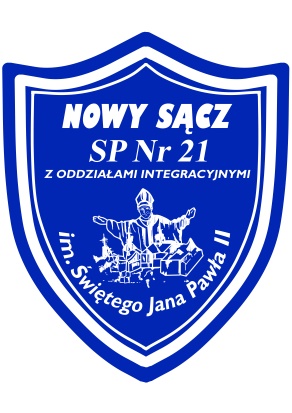 